Una delegazione francese a Genova in occasione di « Bonjour Provence et la France»Da Giovedi’ 14 a Lunedi’ 18 ottobre 2021, ritorna a Genova l’evento “Bonjour Provence et la France”, manifestazione promossa dalla Camera di Commercio Italiana per la Francia di Marsiglia e dallo storico partner dell’evento, il Dipartimento delle Bouches-du-Rhône (area della Provenza francese) con cui i 2 Enti locali sono firmatari di un accordo di cooperazione decentralizzato, Città Metropolitana e Comune di Genova, e la collaborazione della CCIAA.Da 18 anni questo evento è infatti una vetrina importante dei più rappresentativi prodotti artigianali di eccellenza e specialità francesi, con un focus su quelle provenzali che saranno all’onore in piazza Matteotti, una delle piazze più belle e caratteristiche di Genova. L’evento si colloca tra le azioni di partenariato convalidate nella Convenzione di cooperazione firmata nel 2017 che vede protagonisti il Dipartimento delle Bouches du Rhône, il Comune di Genova e la Città metropolitana di Genova con cui sono in atto scambi di buone pratiche e condivisione del “savoir-faire” nelle filiere dello sviluppo sostenibile e soluzioni fondate sulla natura e biodiversità, oltre al rafforzamento della mobilità internazionale dei giovani tra i 2 territori. Nell’ottica bilaterale, il territorio di Genova é stato ospite d’onore del Padiglione Italia durante la Fiera Internazionale di Marsiglia (dal 24 settembre al 4 ottobre), con un desk permanente dedicato al marketing territoriale – garnito di gadgets e documentazione a cura di CM Genova e Comune- con l’obiettivo di rendere sempre più attrattiva l’area metropolitana genovese; nella sezione espositiva primeggiavano stands di vendita dedicati alle specialità tipiche genovesi. In reciprocità la scoperta della Provenza sarà il tema dell’evento “Bonjour Provence” in arrivo a Genova dal 14 Ottobre, con una serie di novità rispetto alla scorsa edizione, che vi invitiamo a scoprire ( lavanda, saponi, olii essenziali, dolciumi, formaggi e salumi, spezie). Una delegazione del Dipartimento delle Bouches du Rhône e della CCIE di Marsiglia raggiungerà la città di Genova nelle giornate del 14 e 15 Ottobre prossimi, coordinata dalla Consigliera Delegata agli Affari Europei del Département Bouches du Rhone, Anne RUDISUHLI, che sarà accolta dai rappresentanti delle istituzioni locali, Città metropolitana- Comune e Camera di commercio di Genova. 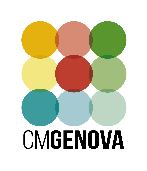 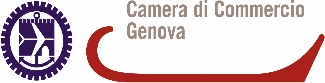 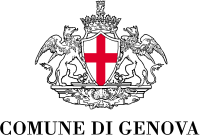 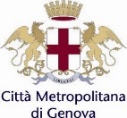 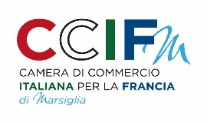 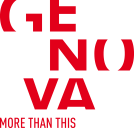 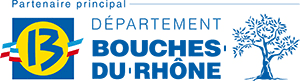 